Referral to the Adult Complex Needs ServiceAll sections of the form are compulsory and must be completed to ensure the referral is accepted.Fields highlighted in blue (*) are required. In order to successfully save this document, please ensure the required fields are completed. Date of Referral Patient DetailsPatient DetailsPatient DetailsPatient DetailsPatient DetailsPatient DetailsFull Legal Name *Date Of BirthPreferred name (if different) Sex assigned at Birth * Male           FemaleAddress NHS Number Address Post CodePatient Mobile  Patient Email Patient TelephoneInterpreter Required? * Yes NoIf required, what language Do the patient have any other communication support needs? *                    Yes NoIf yes, please give more informationCan the patient attend the clinic independently *       Yes NoIf no, please give more information Marital status *Ethnicity *Employment status *Current accommodation *Is the patient an ex-member of British armed forces or dependent on such a person? *Is the patient an ex-member of British armed forces or dependent on such a person? *Is the patient an ex-member of British armed forces or dependent on such a person? * No Unknown Yes, ex-services member            Yes, dependant of an ex-services member No Unknown Yes, ex-services member            Yes, dependant of an ex-services member No Unknown Yes, ex-services member            Yes, dependant of an ex-services memberGP DetailsGP DetailsGP DetailsGP DetailsGP Name GP Practice Name GP Address GP Telephone GP Address GP FaxGP Address GP E-mail Referrers  Details (only if the referrer is not the patient’s GP)Referrers  Details (only if the referrer is not the patient’s GP)Referrers  Details (only if the referrer is not the patient’s GP)Referrers  Details (only if the referrer is not the patient’s GP)Referrer Name Referrer Job Title Referrer Address Referrer Telephone Referrer FaxReferrer E-mail Primary Reason for Referral (Especially why your patient asks for psychotherapy now) *Medical, Psychiatric and Psychotherapeutic History including risks, excessive alcohol and drug misuse Including computerised printoutInformation of Early History and Current Life in RelationshipsInformation of Early History and Current Life in RelationshipsInformation of Early History and Current Life in RelationshipsInformation of Early History and Current Life in RelationshipsCurrent Medications Prescribed and non-prescribed  (including hormones, contraceptives and herbal medicines)Current Medications Prescribed and non-prescribed  (including hormones, contraceptives and herbal medicines)Current Medications Prescribed and non-prescribed  (including hormones, contraceptives and herbal medicines)Current Medications Prescribed and non-prescribed  (including hormones, contraceptives and herbal medicines)NameDosePrescribed by/ obtained fromDurationAny other relevant information or commentsAny other relevant information or commentsAny other relevant information or commentsAny other relevant information or commentsReferrer’s Signature:*Referrer’s Job TitleDate:Option1: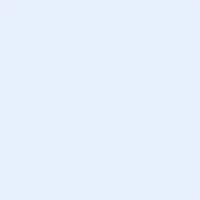 I   (upload image of signature)OR     Option2:    (enter name)